В соответствии с Федеральным законом от 25.12.2008 года № 273 «О противодействии коррупции», Законом Чувашской Республики от 04.06.2007 года № 14 «О противодействии коррупции», в целях обеспечения защиты прав и законных интересов граждан и организаций, а также создания эффективных условий недопущения коррупции в Долгоостровском сельском поселении Батыревского района Чувашской Республики и достижения конкретных результатов администрация Долгоостровского сельского поселенияп о с т а н о в л я е т:1. Утвердить прилагаемый План мероприятий по противодействию коррупции в Долгоостровском сельском поселении Батыревского района Чувашской Республики на 2020-2021 годы.2. Настоящее постановление вступает в силу после дня его официального опубликования.Глава Долгоостровского сельского поселения                                            Алиуллов Ф.А.Утвержден постановлением администрации Долгоостровского сельского поселения Батыревского района Чувашской Республики от 19.02.2020 №5Планмероприятий по противодействию коррупции в Долгоостровском сельском поселении  Батыревского района Чувашской Республики на 2020-2021 годыЧĂВАШ  РЕСПУБЛИКИ               ПАТĂРЬЕЛ  РАЙОНĚ                            ЫХРА ÇИРМИ     ЯЛ   ПОСЕЛЕНИЙĔН АДМИНИСТРАЦИЙĔЙЫШĂНУ2019 ç. февраль  уйăхĕн 19-мĕшĕ №5              Ыхра сирми ялĕ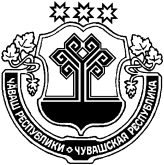 ЧУВАШСКАЯ  РЕСПУБЛИКА                   БАТЫРЕВСКИЙ РАЙОН   АДМИНИСТРАЦИЯ ДОЛГООСТРОВСКОГО СЕЛЬСКОГО ПОСЕЛЕНИЯПОСТАНОВЛЕНИЕ«19» февраля  . №5                                     деревня Долгий ОстровОб утверждении плана мероприятий по противодействию коррупции в Долгоостровском сельском поселении Батыревского района Чувашской Республики на 2020 -2021 годы№ ппНаименование мероприятийИсполнителиСрок исполнения1.Организационные меры по созданию механизма реализации антикоррупционной политики в Долгоостровском сельском поселенииОрганизационные меры по созданию механизма реализации антикоррупционной политики в Долгоостровском сельском поселенииОрганизационные меры по созданию механизма реализации антикоррупционной политики в Долгоостровском сельском поселении1.1.Представление главе Долгоостровского сельского поселения информации о реализации мер по противодействию коррупции в Долгоостровском сельском  поселенииспециалисты администрации сельского поселенияежегодно к 20 декабря1.2.Выявление случаев возникновения конфликта интересов, одной из сторон которого являются лица, замещающие муниципальные должности (муниципальные служащие) и принятие предусмотренных законодательством Российской Федерации меры по предотвращению и урегулированию конфликта интересовспециалисты администрации сельского поселенияв течении года.1.3.Разработка плана мероприятий по противодействию коррупции в Долгоостровском сельском поселении на 2020 годПроведение общественных обсуждений с привлечением членов Общественного совета Долгоостровского сельского поселения проектов планов противодействии коррупции на 2020-2021г.администрация Долгоостровского сельского поселениядекабрь 2021 г. 2Нормативно-правовое обеспечение антикоррупционной деятельностиНормативно-правовое обеспечение антикоррупционной деятельностиНормативно-правовое обеспечение антикоррупционной деятельности2.1.Приведение в соответствие действующему законодательству нормативной правовой базы по вопросам муниципальной службы в Долгоостровском сельском поселенииАдминистрация Долгоостровского сельского поселенияв течении года 3Антикоррупционная экспертиза нормативных правовых актов и их проектовАнтикоррупционная экспертиза нормативных правовых актов и их проектовАнтикоррупционная экспертиза нормативных правовых актов и их проектов3.1.Экспертиза решений Собрания депутатов Долгоостровского сельского поселения и постановлений администрации Долгоостровского сельского поселения и их проектов на коррупциогенностьадминистрация Долгоостровского сельского поселенияв течении года3.2.Размещение проектов нормативных правовых актов, затрагивающих права, свободы и обязанности человека и гражданина или устанавливающих правовой статус организаций, на официальном сайте Долгоостровского сельского поселения в сети Интернет для проведения независимой антикоррупционной экспертизыадминистрация Долгоостровского сельского поселенияв течении года.3.3.Проведение семинаров-совещаний с представителями администрации Батыревского района по вопросам реализации решений, принятых на федеральном уровне в целях противодействия коррупции, по вопросам проведения антикоррупционной экспертизы нормативных правовых актов и их проектовадминистрация Долгоостровского сельского поселения;Второе полугодие 2021 г. 4Организация мониторинга коррупциогенных факторов и мер антикоррупционной политикиОрганизация мониторинга коррупциогенных факторов и мер антикоррупционной политикиОрганизация мониторинга коррупциогенных факторов и мер антикоррупционной политики4.1.Анализ обращений граждан на предмет наличия в них информации о фактах коррупции со стороны муниципальных служащих. Принятие по результатам анализа организационных мер, направленных на предупреждение подобных фактов.Обеспечение недопущения поступления подобных нарушенийадминистрация Долгоостровского сельского поселенияв течении года 5Внедрение антикоррупционных механизмов в рамках организации деятельности по размещению муниципальных заказовВнедрение антикоррупционных механизмов в рамках организации деятельности по размещению муниципальных заказовВнедрение антикоррупционных механизмов в рамках организации деятельности по размещению муниципальных заказов5.1.Обязательная экспертиза конкурсной (аукционной) документации в сфере закупок для муниципальных нужд на коррупциогенностьуполномоченный орган; администрация Долгоостровского сельского поселенияв течении года5.2.Отслеживание эффективности бюджетных расходов при проведении закупок для муниципальных нуждадминистрация Долгоостровского сельского поселения;в течении года5.3.Проведение мероприятий по устранению случаев участия на стороне поставщиков продукции для муниципальных нужд близких родственников, а также лиц, которые могут оказать прямое влияние на процесс формирования, размещения и контроля за проведением закупок для муниципальных нуждадминистрация Долгоостровского сельского поселенияв течении года 6Внедрение антикоррупционных механизмов в рамках реализации кадровой политикиВнедрение антикоррупционных механизмов в рамках реализации кадровой политикиВнедрение антикоррупционных механизмов в рамках реализации кадровой политики6.1.Обеспечение функционирования комиссии по соблюдению требований к служебному поведению муниципальных служащих, замещающих муниципальные должности и урегулированию конфликта интересовотдел организационной, правовой и кадровой работы администрации Батыревского района;администрация Долгоостровского сельского поселенияв течении года (постоянно)6.2.Анализ уровня профессиональной подготовки муниципальных служащих. Проведение аттестации в соответствии с законодательством.администрация Долгоостровского сельского поселенияв течении года6.3.Формирование кадрового резерва для замещения вакантных должностей муниципальной службы, организация работы по их эффективному использованиюадминистрация Долгоостровского сельского поселенияв течении года6.4.Разработка и осуществление комплекса мероприятий по формированию среди муниципальных служащих обстановки нетерпимости к коррупционным действиямадминистрация Долгоостровского сельского поселенияв течении года6.5.Обеспечение муниципальными служащими, лицами замещающими муниципальные должности выполнения установленного порядка сообщения о получении подарка в связи с их должностным положением или в связи с исполнением ими служебных обязанностей, а также осуществление контроля за выполнением указанными лицами обязанности сообщать в случаях, установленных федеральными законами, о получении ими подарков в связи с их должностным положением или в связи с исполнением ими служебных обязанностейадминистрация Долгоостровского сельского поселенияв течении года6.6.Проведение разъяснительной работы по недопущению лицами, замещающими должности муниципальной службы в администрации Бахтигильдинского сельского поселения, поведения, которое может восприниматься как обещание или предложение дачи взятки либо как согласие принять взятку или как просьба о даче взяткисектор правовой и кадровой работы администрации Батыревского района;администрация Долгоостровского сельского поселенияв течении года.6.7.Обеспечение своевременного представления муниципальными служащими сведений о доходах, расходах, об имуществе и обязательствах имущественного характера, а также сведений о доходах, расходах, об имуществе и обязательствах имущественного характера своих супруги (супруга) и несовершеннолетних детейадминистрация Долгоостровского сельского поселенияне позднее 30 апреля 2020 г.6.8.Обеспечение проверки достоверности и полноты сведений о доходах и сведения о расходах, представленных муниципальными служащимиадминистрация Долгоостровского сельского поселенияв течение 60 дней со дня принятия решения о проведении проверки6.9.Проведение проверки на причастность кандидатов при поступлении на муниципальную службу к осуществлению предпринимательской деятельности, организация проверки персональных данных, предоставляемых кандидатами при поступлении на муниципальную службу, проведение анализа представленных гражданами, претендующими на замещение должности муниципальной службы, сведений о доходах, расходах.администрация Долгоостровского сельского поселенияв течении года6.106.11.Размещение на сайте администрации сведений о доходах, расходах, об имуществе и обязательствах имущественного характера лиц, замещающих должности муниципальной службыОбеспечение повышения эффективности:- контроля за соблюдением лицами, замещающими должности муниципальной службы, требований законодательства Российской Федерации о противодействии коррупции, касающихся предотвращения и урегулировании конфликта интересов,- контроля за применением предусмотренных мер юридической ответственности в каждом случае несоблюдения запретов, ограничений и требований, установленных в целях противодействия коррупции, в том числе мер по предотвращению и урегулированию конфликта интересов;- кадровой работы в части, касающейся ведения личных дел лиц, замещающих муниципальные должности и должности муниципальной службы, в том числе контроля за актуализацией сведений, содержащихся в анкетах, представляемых при назначении на указанные должности и поступлении на такую службу, об их родственниках и свойственниках в целях выявления возможного конфликта интересов.администрация Долгоостровского сельского поселениядо 14 мая 7Обеспечение доступа граждан и организаций к информации о деятельности органов местного самоуправления Долгоостровского сельского поселенияОбеспечение доступа граждан и организаций к информации о деятельности органов местного самоуправления Долгоостровского сельского поселенияОбеспечение доступа граждан и организаций к информации о деятельности органов местного самоуправления Долгоостровского сельского поселения7.1.Обеспечение соблюдения правил приема граждан, в том числе выездных приемов в рамках проведения единых информационных днейадминистрация Долгоостровского сельского поселения2020 г.7.2.8.Повышение эффективности информационно-пропагандистских и просветительских мер, направленных на создание в обществе атмосферы нетерпимости к коррупционным проявлениям.Повышение эффективности противодействия коррупции при учете и использовании муниципального имущества, в осуществление работы по недопущению возникновения конфликта интересов в данной сфере деятельности (проведение анализа аффинированных связей должностных лиц, участвующих в принятии решений о предоставлении муниципального имущества, с физическими и юридическими лицами – получателями имущества)Рассмотрение вопросов правоприменительной практики по результатам вступивших в законную силу решений судов, арбитражных судов о признании недействительными ненормативных правовых актов, незаконными решений и действий (бездействия) органа местного самоуправления.Информирование органами местного самоуправления и их должностными лицами подразделение, ответственное за работу по профилактике коррупционных и иных правонарушений, о ставших известными фактах несоблюдения муниципальным служащим ограничений и запретов, требований о предотвращении или об урегулировании конфликта интересов либо неисполнения обязанностей, установленных в целях противодействия коррупции.администрация Долгоостровского сельского поселения